РЕШЕНИЕОб отчете администрации МО «Шовгеновский район» за 1 квартал 2018 годаЗаслушав и обсудив отчет заместителя начальника управления экономического развития и торговли администрации МО "Шовгеновский район» Сетова Азамата Нурбиевича, Совет народных депутатов муниципального образования "Шовгеновский район " РЕШИЛ:1. Отчет заместителя начальника управления экономического развития и торговли администрации МО "Шовгеновский район» Сетова Азамата Нурбиевича за 1 квартал 2018 года принять к сведению.2. Отчет заместителя начальника управления экономического развития и торговли администрации МО "Шовгеновский район» за 1 квартал 2018 года опубликовать в районной газете «Заря».Председатель Совета народных депутатовМО «Шовгеновский район»                                                         Ю. И. Бахурцова. Хакуринохабль07.09. 2018 г. № 91Итоги социально - экономического развитияШовгеновского района за 1 квартал  2018 года.Промышленность. Общий объем промышленного производства за 1 квартал  2018 года составил 5657,3 тыс. руб., выполнение прогнозных показателей за этот период составило  77,5 %, при темпе роста 40,7%.Выполнение объемов производства промышленной продукции, в сравнении с прогнозными показателями за 1 квартал  2018 года, крупными, малыми и подсобными предприятиями, характеризуется следующими показателями:     Таблица 1 (тыс. руб.)Прогнозные показатели за 1 квартал 2018 года  ООО «Адыгея-Паркет»   выполнило на 24,8 %, темп роста при этом составил 39,1 %. Объем производства в стоимостном выражении составил 220,0 тыс. руб., против 562,5 тыс. рублей  1 квартала 2017 года. Произведено на эту дату 25,0 м2 дверей.   С 4 квартала 2017 года предприятие производит мебель и двери в связи со снижением потребительского спроса на производимую продукцию (паркет). Подсобным предприятием АО «Шовгеновский ДРСУ» в 1 квартале 2018 года произведено 0,5 тысяч кубических метров гравийно-песчаной смеси и 30,0 тонн асфальта на сумму 215,5 тыс. рублей. Темп роста составил 272,4 % относительно показателя первого квартала 2017 года.ООО «Хлебозавод Шовгеновский» произвел хлебобулочной продукции на сумму 4568,8 тысяч рублей и выполнил прогнозные показатели на 90,2 %. Темп роста составил 94,4 %.В 1 квартале 2018 года ООО Молзавод «Шовгеновский» отгрузил 1,69 тонны сыров разных сортов  на сумму 653,0 тыс. руб.  Прогнозные показатели выполнены на 48,3% при темпе роста 8,8%. Снижение прогнозных показателей связано с проведением ремонтных работ.Сельское хозяйство.  Растениеводство.  Весной 2018 года подкормлено озимых зерновых и зимующих культур на площади 17185 га, в том числе озимой пшеницы – 14590 га, озимого ячменя – 2110 га, тритикале  - 150 га, озимого рапса на зерно – 335 га.	На подкормку озимых израсходовано 4654 тонны минеральных удобрений.	Посеяно овса 300 га, многолетних трав – 80 га.	На отчетную дату посеяно зерновых  культур по району всего 17485 га, в том числе озимой пшеницы – 14590 га, озимого ячменя – 2110 га, тритикале – 150 га, озимого рапса на зерно – 335 га и овса – 300 га.Животноводство.  На 1 апреля 2018 года в коллективных и крестьянских фермерских хозяйствах содержится КРС  322 голов, в том числе коров - 133 головы. Свиней содержится 3158 голов, овец и коз - 3313 голов, лошадей - 19 голов.          В личных подсобных хозяйствах района содержится 6185 головы  крупного рогатого скота, в том числе коров - 3001 голова.  Свиней  содержится 283 голов, овец и коз – 5508 голов, лошадей - 95 голов и птицы - 75567 голов.          В сравнении с аналогичным периодом прошлого года поголовье КРС увеличилось на 21 голову. Поголовье коров увеличилось на 3 головы. Поголовье свиней увеличилось на 681 голов, овец и коз увеличилось на 700 голов.  Произведено мяса в живом весе во всех категориях хозяйств на 1 апреля 2018 года – 415,0 тонн, что составляет 79,3 %  к уровню прошлого года (523,0 тонн). Произведено молока 3648,1 тонн, что составляет 98,9 % к аналогичному периоду прошлого года (3690,2 тн.). Произведено 841 тысяч штук яиц, что больше на 27 тысяч штук по сравнению с аналогичным  периодом прошлого года.Наличие поголовья скота, птицы, кроликов и пчелосемей в целом по району по итогам 1квартала  2018 года, в сравнении с аналогичным периодом прошлого года, характеризуется следующими данными:      Исполнение доходной части бюджета района.Доходная часть консолидированного бюджета  МО «Шовгеновский район»   за  3 месяца 2018 года   выполнена на  103,4 процентов, при плановых бюджетных  назначениях 16302,4 тыс. рублей исполнение составило  16859,4  тыс. рублей. Темп роста по сравнению  с аналогичным периодом прошлого года составил 93,8% .	Снижение темпа роста произошло в результате снижения показателей по упрощенной системе налогообложения  и единому налогу на вмененный доход.Задачи администрации МО «Шовгеновский район» по улучшению социально-экономического положения района   на 2 квартал  2017 года.   1. Проведение ежемесячного мониторинга деятельности предприятий и организаций района по выполнению утвержденных прогнозных показателей по объемам отгруженных товаров собственного производства, выполненных работ и услуг предприятиями за счет максимальной загрузки производственных мощностей и расширения рынков сбыта готовой продукции.  2. Осуществление ежемесячного контроля над задолженностью предприятий и организаций района по налогам и сборам в бюджеты всех уровней  и рассмотрение неплательщиков на заседаниях районной межведомственной комиссии.       3. Завершение реконструкции водопроводной сети в п. Зарево.       4. Завершение строительства школы на 11 классов с размещением групп дошкольного образования хутора Хапачев.       5. Создание благоприятного инвестиционного климата и привлечение инвесторов для развития предприятий всех форм собственности.Заместитель главы администрацииМО «Шовгеновский район»                                                                А. З. Аутлев                                                                                     РЕСПУБЛИКА АДЫГЕЯСовет народных депутатов     муниципального образования«Шовгеновский район»385440, а. Хакуринохабль, ул. Шовгенова, 9, тел 9-23-81АДЫГЭ РЕСПУБЛИКМуниципальнэ образованиеу«Шэуджэн район»янароднэ депутатхэм я Совет385440, къ.  Хьакурынэхьабл,ур. Шэуджэным ыцI, 9, 9-23-81Наименование предприятийПрогнозна  1 квартал2018 г.Фактическое выполнение за 1 квартал 2018 г.:Фактическое выполнение за 1 квартал 2018 г.:ПроцентвыполненияпрогнозныхпоказателейТемпроста(%)Наименование предприятийПрогнозна  1 квартал2018 г.1 квартал2018 г.1 квартал2017 г.ПроцентвыполненияпрогнозныхпоказателейТемпроста(%)Всего крупные, малые и подсобные предприятия: 7300,05657,313880,177,540,7Малые предприятия7300,05441,8 13801,074,599,9ООО «Адыгея – Паркет»886,5220,0562,524,839,1ООО «Шовгеновский кирпичныйзавод»-----ООО Хлебозавод «Шовгеновский»5062,64568,84838,590,294,4ООО Молзавод «Шовгеновский»1350,9653,08400,048,38,8Подсобные предприятия-215,579,1-272,4 АО «Шовгеновский ДРСУ»  -215,579,1-272,4Виды и группы животныхВсего по районуВсего по районуВсего по районув том числев том числев том числев том числев том числев том числев том числев том числев том числеВиды и группы животных2018г2017г2018г± к2017гколлективныеколлективныеколлективныекфхкфхкфхлпхлпхлпхВиды и группы животных2018г2017г2018г± к2017г2018г2017г2018г  ± к 2017г2018г2017г2018г± к2017г2018г2017г2018г  ± к 2017гКРС  всего65076438+69000322274+4861856164+21в т.ч. коров31343127+7000133130+330012997+4Свиней34412812+62931582477+681---283335-52Овец и коз88217426+1395938744+19423751874+50155084808+700Лошадей114120-666-1319-69595-Птицы7556765567+10000------7556765567+10000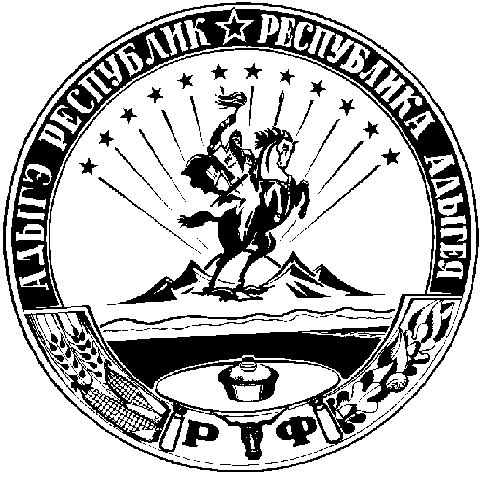 